DOBRÝ DENDobrý den, dobrý den, dneska máme krásný den.Ruce máme na tleskání a nožičky na dupání.Dobrý den, dobrý den,dneska zlobit nebudem.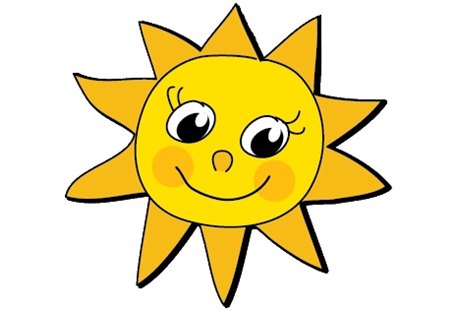 